О внесении изменений в приказ Управления Федеральной службы по надзору в сфере связи, информационных технологий и массовых коммуникаций по Саратовской области от 27 февраля 2023 г № 26В связи со служебной необходимостью, п р и к а з ы в а ю:Изменить состав комиссии Управления Федеральной службы по надзору в сфере связи, информационных технологий и массовых коммуникаций по Саратовской области по соблюдению требований к служебному поведению федеральных государственных гражданских служащих и урегулированию конфликта интересов, созданной Приказом Управления Федеральной службы по надзору в сфере связи, информационных технологий и массовых коммуникаций по Саратовской области от 27 февраля 2023 года № 26 «О деятельности комиссии Управления Федеральной службы по надзору в сфере связи, информационных технологий и массовых коммуникаций по Саратовской области по соблюдению требований к служебному поведению федеральных государственных гражданских служащих и урегулированию конфликта интересов», изложив его в новой редакции (Приложение № 1 к настоящему приказу).Контроль за исполнением настоящего приказа оставляю за собой.И.о. руководителя                                                                                             А.С. КащеевПриложение № 1к приказу Управления Федеральной службы по надзору в сфере связи, информационных технологий и массовых коммуникаций по Саратовской областиот «___» ___________ 2023 г. № ____Состав Комиссии Управления Федеральной службы по надзору в сфере связи, информационных технологий и массовых коммуникаций по Саратовской области по соблюдению требований к служебному поведению федеральных государственных гражданских служащих и урегулированию конфликта интересов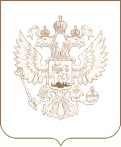 РОСКОМНАДЗОРУПРАВЛЕНИЕ ФЕДЕРАЛЬНОЙ СЛУЖБЫ ПО НАДЗОРУ В СФЕРЕ СВЯЗИ, ИНФОРМАЦИОННЫХ ТЕХНОЛОГИЙ И МАССОВЫХ КОММУНИКАЦИЙПО  САРАТОВСКОЙ  ОБЛАСТИПРИКАЗ02 июня 2023 г.                                                                                                             № 82г. СаратовЧлены комиссии:Кочетов Сергей Владимировичпредседатель комиссии – начальник отдела контроля и надзора в сфере связи Бендюк Наталья Александровназаместитель председателя комиссии – начальник отдела организационной, правовой работы и кадровСедых Альфия Рестямовнасекретарь комиссии – заместитель начальника отдела организационной, правовой работы и кадровМарадудина Виктория Николаевнаначальник отдела по защите прав субъектов персональных данныхКуликова Светлана Анатольевнанезависимый эксперт (по согласованию) - доктор юридических наук, профессор кафедры конституционного и муниципального права Саратовского национального исследовательского государственного университета имени 
Н.Г. Чернышевского Жверанцева Мария Сергеевнанезависимый эксперт (по согласованию) – к.э.н., заместитель директора Центра дополнительного образования, доцент Поволжского института управления имени П.А. Столыпина - филиала РАНХиГС